SEGUICI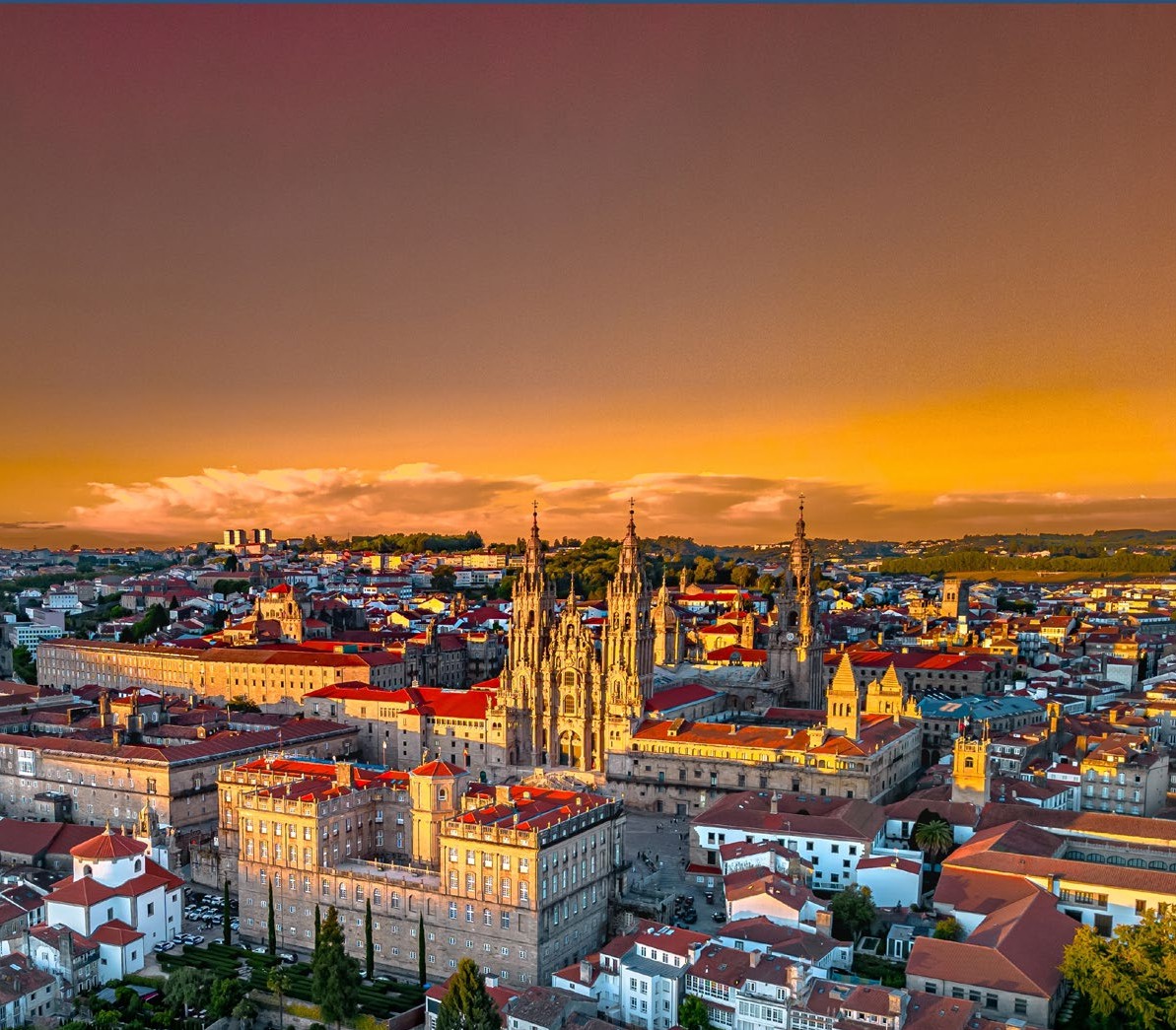 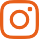 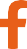 GRANTOUR DEL PORTOGALLO E SANTIAGO DE COMPOSTELA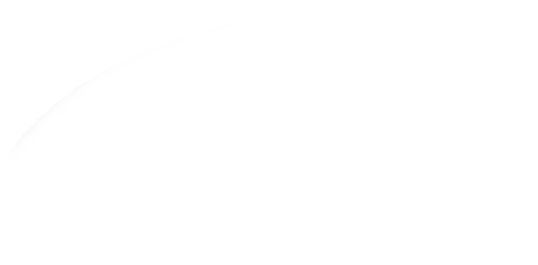 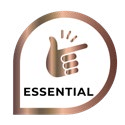 8 GIORNI | 7 NOTTI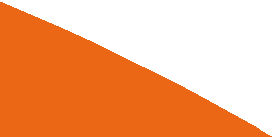 Supplemnto singola	€ 345 p.p.Riduzione 3 Letto Adulto	€ 30 p.p.Riduzione 3 Letto 2/12 anni	€ 150 p.p.ESTERO / TOUR VOLO DA ROMA E MILANOLA QUOTA COMPRENDEVolo aereo da Milano o Roma con bagaglio in classe economica7 notti negli alberghi menzionati o similari, 7 prime colazioni, 7 cene in HotelBus GT per i trasferimenti come da programmaGuida Locale a SAntiago de CompostelaAccompagnatore in italiano1/3 di acqua durante le CeneLA QUOTA NON COMPRENDE DA PAGARE ALLA PRENOTAZIONETasse aeroportuali € 179 da riconfermare in sede di emissioneAssistenza 3atours H24 e assicurazione annullamento viaggio COVID-19€ 40pacchetto ingressi obbligatorio € 86 da pagare all’atto della prenotazioneoTutto quanto non espressamente indicato in “la quota comprende”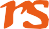 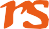 GRANTOUR DEL PORTOGALLO E SANTIAGO DE COMPOSTELALisbona - Sintra - Fatima - Porto - Santiago de Compostela - CoimbraPROGRAMMA DI VIAGGIO1º Giorno – LISBONAArrivo in hotel. Incontro con gli altri partecipanti e la guida alle ore 19:30. Cena e pernottamento.2º Giorno – LISBONA – SINTRA – LISBONAPrima colazione. In mattinata si parte per la vicina Sintra, il borgo preferito dei monarchi portoghesi con il suo importante Palácio Nacional de la Vila (visita). Ritorno a Lisbona per la visita guidata della città con i suoi ampi viali e le piazze, testimonianze di quando fu la capitale di uno dei più grandi imperi del mondo (Brasile, Angola, Mozambico, Goa/India, Macao/Cina, Timor...). Visiteremo il quartiere di Belém con la Torre e il monumento alle Scoperte, il Monastero dos Jeronimos . Proseguimento della visita panoramica città passando per il Parlamento e lo splendido parco Eduardo VII. Cena e pernottamento.3º Giorno – LISBONA – OBIDOS – ALCOBAÇA – NAZARE – BATALHA – FATIMAPrima colazione. Partenza per Óbidos, visita al borgo medievale con le sue mura ed i suoi vicoli (secolo XII) perfettamente preservati che può considerarsi un museo a cielo aperto. Proseguimento per Alcobaça, importante monastero cistercense. All’interno della chiesa visiteremo gli spettacolari sepolcri dei Romeo e Giulietta portoghesi, il Re Pedro I e la sua amante Ines de Castro (nominata regina dopo la sua morte). Proseguimento per Nazaré, tipico villaggio di pescatori da dove gode una splendida vista sull’Atla ntico. Successivamente fermata a Batalha per la visita al magnifico monastero del secolo XIV, costruito con una perfetta combinazione di gotico ed arte ‘Manuelino’ (visita). Proseguimento per Fatima. Visita di orientamento del Santuario Mariano che richiama milioni di pellegrini da tutto il mondo e che fu costruito dopo le famose apparizioni. Possibilità di assistere alla fiaccolata serale. Cena e pernottamento.4º Giorno – FATIMA – PORTO – GUIMARAESPrima colazione. Partenza per Porto e visita guidata della città: il quartiere di Ribeira, dichiarato patrimonio dell’umanità, si distingue per le sue facciate colorate, per il labirinto dei suoi vicoli e la piazza dell’infante Dom Henrique, due rappresentazioni diverse dello spirito della città. Ingresso alla chiesa di San Francisco. Proseguimento per la visita di una cantina dell’omonimo vino, famoso a livello mondiale. Partenza per Guimarães. La città, culla della civiltà portoghese, fu la prima capitale del paese indipendente nel secolo XII. Qui si visiterà il centro storico, già dichiarato dall’UNESCO patrimonio artistico dell’Umanità. Cena e pernottamento.5º Giorno – GUIMARAES – BRAGA - SANTIAGO DI COMPOSTELAPrima colazione. Partenza per Braga. Visita al santuario del BOM JESUS, con la sua spettacolare scalinata barocca e al centro storico con l’antica Cattedrale (visita) che è la dimostrazione della grande importanza storica di questa diocesi episcopale. Proseguimento per Santiago di Compostela. Cena e pernottamento.6º Giorno – SANTIAGO DI COMPOSTELAPrima colazione. La città è cresciuta all’ombra della Cattedrale, meta finale dei vari Cammini per Santiago. Nel corso della sua costruzione nei vari secoli, i diversi stili architettonici l’hanno resa unica e oggi, assieme a tutta la città è stata dichiarata dall’UNESCO Patrimonio artistico dell’umanità. In mattinata visita guidata del centro storico che si concluderà di fronte alla Cattedrale. Resto del giorno libero. Cena e pernottamento.7º Giorno – SANTIAGO DI COMPOSTELA –COIMBRA – LISBONAPrima colazione. Partenza per Coimbra. Visita del centro storico per poi continuare con la principale istituzione della città, l’Università. Proseguimento per Lisbona. Cena e pernottamento.DATA PARTENZAQUOTA PER PERSONA IN CAMERA DOPPIAMAGGIO 271.149 €GIUGNO 171.179 €LUGLIO 15 - 22 -291.199 €AGOSTO 05 -12- 19 -261.249 €SETTEMBRE 02-09-16-231.149 €